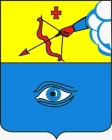 ПОСТАНОВЛЕНИЕ____03.04.2020____                                                                       № ____17/33___ г. ГлазовО внесении изменений в реестр мест (площадок) накопления твердых коммунальных отходов  на территории муниципального образования «Город Глазов», утвержденный постановлением Администрации города Глазова от 28.12.2018 № 17/68Руководствуясь Федеральным законом от  06.10.2003 № 131-ФЗ «Об общих принципах организации местного самоуправления в Российской Федерации», статьей 13.4 Федерального закона от 24.06.1998 № 89-ФЗ «Об отходах производства и потребления», постановлением  Правительства Российской Федерации  от 31.08.2018 № 1039 «Об утверждении Правил обустройства мест (площадок) накопления  твердых коммунальных отходов и ведения  их реестра, в связи с принятием приказа начальника управления жилищно-коммунального хозяйства, наделенного правами юридического лица, Администрации города Глазова от 23.03.2020  №54 «О включении сведений о месте (площадке) накопления твердых коммунальных отходов в реестр»П О С Т А Н О В Л Я Ю:Внести в реестр мест (площадок) накопления твердых коммунальных отходов на территории муниципального образования «Город Глазов», утвержденный постановлением Администрации города Глазова от 28.12.2018 № 17/68 следующие изменения: пункты 185, 380, 397 реестра изложить в новой редакции согласно Приложению № 1 к настоящему постановлению;дополнить пунктом 447 согласно Приложению № 2 к настоящему постановлению.Настоящее постановление подлежит официальному опубликованию в средствах массовой информации и на официальном сайте муниципального образования «Город Глазов» в информационно-телекоммуникационной сети «Интернет».Контроль за исполнением настоящего постановления возложить на заместителя Главы Администрации города Глазова по вопросам строительства, архитектуры и жилищно-коммунального хозяйства С.К. Блинова.Глава города Глазова                                                                               С.Н. Коновалов                                                                                                                                                                                                                                        Приложение № 1к постановлениюАдминистрации города Глазоваот  03.04.2020 №_17/33__                                                                                                                                                                                                                                        Приложение № 2к постановлениюАдминистрации города Глазова от 03.04.2020 №_17/33__Администрация муниципального образования «Город Глазов» (Администрация города Глазова) «Глазкар» муниципал кылдытэтлэн Администрациез(Глазкарлэн Администрациез)№п/пМесто нахождения мест (площадок) накопления твердых коммунальных отходовМесто нахождения мест (площадок) накопления твердых коммунальных отходовМесто нахождения мест (площадок) накопления твердых коммунальных отходовМесто нахождения мест (площадок) накопления твердых коммунальных отходовТехнические характеристикимест (площадок) накопления твердых коммунальных отходовТехнические характеристикимест (площадок) накопления твердых коммунальных отходовТехнические характеристикимест (площадок) накопления твердых коммунальных отходовТехнические характеристикимест (площадок) накопления твердых коммунальных отходовТехнические характеристикимест (площадок) накопления твердых коммунальных отходовСобственники мест (площадок) накопления твердых коммунальных отходовИсточники образования твердых коммунальных отходовПериодичность вывоза№п/пУлица№ домаДолготаШиротаВид места (площадки)Используемое покрытиеПлощадь, м2Количество размещенных контейнеров, (количество планируемых к размещению контейнеров)Объем контейнера, м3Собственники мест (площадок) накопления твердых коммунальных отходовИсточники образования твердых коммунальных отходовПериодичность вывоза185Короленко23 Б58.14124652.659838площадкабетонное5,12           3           11,1       0,75Муниципальное унитарное предприятие «Жилищно-коммунальное управление» муниципального образования «Город Глазов», основной государственный регистрационный номер записи в Едином государственном реестре юридических лиц 2061837046335. Адрес: Удмуртская Республика, город Глазов, ул. Школьная, 21-Б.Муниципальное бюджетное учреждение «Молодежный центр» основной государственный регистрационный номер записи в Едином государственном реестре юридических лиц 1021801093687УР, г. Глазов, ул. Ленина,11г, 8(34141)51676ул. Короленко, д. 23-А,ул. Короленко, д. 23-БУл. Ленина,11гЕжедневно1 раз в месяц380Гайдара1158.13082652.604282площадкабетонное7,68311,1  0,75Муниципальное унитарное предприятие «Жилищно-коммунальное управление» муниципального образования «Город Глазов», основной государственный регистрационный номер записи в Едином государственном реестре юридических лиц 2061837046335. Адрес: Удмуртская Республика, город Глазов, ул. Школьная, 21-Б.ООО «Общепит сервис» основной государственный регистрационный номер записи в Едином государственном реестре юридических лиц 124345027333УР, г. Глазов, ул.70 лет Октября, д.3 obshepit-service@yandex.ruул. 70 лет Октября,д. 5,ул. 70 лет Октября, д. 7,ул. Гайдара, д. 13,ул. Гайдара, д. 15,ул. Гайдара, д. 17Ул. 70 лет Октября, д.3Ежедневно2 раза в неделю397Советская5058.13059652.638665площадкаасфальтовое310,75Государственное казенное учреждение социального обслуживания Удмуртской Республики «Глазовский реабилитационный центр для детей и подростков с ограниченными возможностями», основной государственный регистрационный номер записи в Едином государственном реестре юридических лиц 1021801093049. Адрес: Удмуртская Республика, город Глазов, ул. Советская, 50Ул. Советская, д. 50Два раза в месяц№п/пМесто нахождения мест (площадок) накопления твердых коммунальных отходовМесто нахождения мест (площадок) накопления твердых коммунальных отходовМесто нахождения мест (площадок) накопления твердых коммунальных отходовМесто нахождения мест (площадок) накопления твердых коммунальных отходовТехнические характеристикимест (площадок) накопления твердых коммунальных отходовТехнические характеристикимест (площадок) накопления твердых коммунальных отходовТехнические характеристикимест (площадок) накопления твердых коммунальных отходовТехнические характеристикимест (площадок) накопления твердых коммунальных отходовТехнические характеристикимест (площадок) накопления твердых коммунальных отходовСобственники мест (площадок) накопления твердых коммунальных отходовИсточники образования твердых коммунальных отходовПериодичность вывоза№п/пУлица№ домаДолготаШиротаВид места (площадки)Используемое покрытиеПлощадь, м2Количество размещенных контейнеров, (количество планируемых к размещению контейнеров)Объем контейнера, м3Собственники мест (площадок) накопления твердых коммунальных отходовИсточники образования твердых коммунальных отходовПериодичность вывоза447Ленина19в58.13784452.656809площадкаасфальтовое1,010,75ИП Дядич Ольга Вениаминовна основной государственный регистрационный номер  записи в едином государственном реестре индивидуальных предпринимателей 304183733100088, УР,  г. Глазов, ул. Пряженникова, 23-48podium02@yandex.ruУл. Ленина,19вДва  раза в месяц